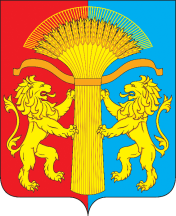 АДМИНИСТРАЦИЯ АНЦИРСКОГО СЕЛЬСОВЕТАКАНСКОГО РАЙОНАКРАСНОЯРСКОГО КРАЯПОСТАНОВЛЕНИЕВ соответствии с Федеральным Законом от 6 октября 2003 года № 131-ФЗ «Об общих принципах организации местного самоуправления в Российской Федерации», Федеральным Законом от 31.07.1998 г. № 145-ФЗ «Бюджетный кодекс Российской Федерации», руководствуясь ст. 30 Устава Анцирского сельсовета,ПОСТАНОВЛЯЕТ:Внести следующие изменения и дополнения в Постановление администрации Анцирского сельсовета Канского района Красноярского края от 06.11.2018 № 63-п «Об утверждении муниципальной программы «Развитие муниципального образования Анцирский сельсовет Канского района Красноярского края» (в редакции от 20.02.2019 № 18-п):1.1. В Паспорте муниципальной программы Раздел «Объемы и источники финансирования Программы» изложить в следующей редакции:«Объем средств местного бюджета, необходимых для финансирования Программы, составляет: 1 743,6 тыс. рублей,в том числе на:2019 год – 617,2 тыс. руб.;2019 год – 541,9 тыс. руб.;2020 год – 584,5 тыс. руб.».2. Приложение № 1 к муниципальной программе изложить в редакции согласно приложению № 1 к настоящему Постановлению.3. Приложение № 2 к муниципальной программе изложить в редакции согласно приложению № 2 к настоящему Постановлению.4. Приложение № 3 к муниципальной программе изложить в редакции согласно приложению № 3 к настоящему Постановлению.5. Приложение № 4 к муниципальной программе изложить в редакции согласно приложению № 4 к настоящему Постановлению.6. Контроль за исполнением настоящего Постановления оставляю за собой. 7. Настоящее Постановление вступает в силу в день, следующий за днем его официального опубликования в печатном издании «Депутатский вестник Анциря», и подлежит размещению на официальном сайте Анцирского сельсовета http://antsir.ru.Приложение № 1к Постановлению администрацииАнцирского сельсовета Канского районаКрасноярского края от _________ г. № _____ Приложение № 1к муниципальной программе «Развитие муниципального образования Анцирский сельсовет Канского района Красноярского края»Перечень целевых показателей и показателей результативности программы с расшифровкой плановых значений по годам ее реализацииПриложение № 2к Постановлению администрацииАнцирского сельсовета Канского районаКрасноярского края от _________ г. № _____ Приложение № 2к муниципальной программе «Развитие муниципального образования Анцирский сельсовет Канского района Красноярского края»Целевые показатели на долгосрочный периодПриложение № 3к Постановлению администрацииАнцирского сельсовета Канского районаКрасноярского края от _________ г. № _____ Приложение № 3к муниципальной программе «Развитие муниципального образования Анцирский сельсовет Канского района Красноярского края»Распределение планируемых расходов по мероприятиям муниципальной программы Приложение № 4к Постановлению администрацииАнцирского сельсовета Канского районаКрасноярского края от _____________ г. № _____Приложение № 4к муниципальной программе «Развитие муниципального образования Анцирский сельсовет Канского района Красноярского края»Информация о ресурсном обеспечении и прогнозной оценке расходов на реализацию целей муниципальной программы Анцирского сельсовета Канского района с учетом источников финансирования, в том числе по уровням бюджетной системыдатас. Анцирьномер  О внесении изменений и дополнений в Постановление администрации Анцирского сельсовета Канского района Красноярского края от 06.11.2018 № 63-п «Об утверждении муниципальной программы «Развитие муниципального образования Анцирский сельсовет Канского района Красноярского края»Глава Анцирского сельсоветаА.Н. Лавренков№  
п/пЦели,   
задачи,   
показателиЕдиница
измеренияВес показателяИсточник 
информацииОтчетный финансовый год (2017)Текущий финансовый год (2018)Очередной финансовый год (2019)Первый год планового периода (2020)Второй год планового периода (2021)123456789101Цель: Эффективное выполнение полномочий, относящихся к вопросам местного значения сельского поселенияЦель: Эффективное выполнение полномочий, относящихся к вопросам местного значения сельского поселенияЦель: Эффективное выполнение полномочий, относящихся к вопросам местного значения сельского поселенияЦель: Эффективное выполнение полномочий, относящихся к вопросам местного значения сельского поселенияЦель: Эффективное выполнение полномочий, относящихся к вопросам местного значения сельского поселенияЦель: Эффективное выполнение полномочий, относящихся к вопросам местного значения сельского поселенияЦель: Эффективное выполнение полномочий, относящихся к вопросам местного значения сельского поселенияЦель: Эффективное выполнение полномочий, относящихся к вопросам местного значения сельского поселенияЦель: Эффективное выполнение полномочий, относящихся к вопросам местного значения сельского поселения1.1Задача: Передача части полномочий от поселения муниципальному районуЗадача: Передача части полномочий от поселения муниципальному районуЗадача: Передача части полномочий от поселения муниципальному районуЗадача: Передача части полномочий от поселения муниципальному районуЗадача: Передача части полномочий от поселения муниципальному районуЗадача: Передача части полномочий от поселения муниципальному районуЗадача: Передача части полномочий от поселения муниципальному районуЗадача: Передача части полномочий от поселения муниципальному районуЗадача: Передача части полномочий от поселения муниципальному районуЦелевой     
показатель 1 Сумма средств, предусмотренная в бюджете муниципального образования на финансирование переданных полномочийтыс. руб.0,125Оперативная и бухгалтерская отчетность128,1105,0109,51,00,02Цель: Эффективное решение общегосударственных вопросовЦель: Эффективное решение общегосударственных вопросовЦель: Эффективное решение общегосударственных вопросовЦель: Эффективное решение общегосударственных вопросовЦель: Эффективное решение общегосударственных вопросовЦель: Эффективное решение общегосударственных вопросовЦель: Эффективное решение общегосударственных вопросовЦель: Эффективное решение общегосударственных вопросовЦель: Эффективное решение общегосударственных вопросов2.1Задача: Разграничение государственной собственности на землю и оценка недвижимости с целью урегулирования отношений по муниципальной собственностиЗадача: Разграничение государственной собственности на землю и оценка недвижимости с целью урегулирования отношений по муниципальной собственностиЗадача: Разграничение государственной собственности на землю и оценка недвижимости с целью урегулирования отношений по муниципальной собственностиЗадача: Разграничение государственной собственности на землю и оценка недвижимости с целью урегулирования отношений по муниципальной собственностиЗадача: Разграничение государственной собственности на землю и оценка недвижимости с целью урегулирования отношений по муниципальной собственностиЗадача: Разграничение государственной собственности на землю и оценка недвижимости с целью урегулирования отношений по муниципальной собственностиЗадача: Разграничение государственной собственности на землю и оценка недвижимости с целью урегулирования отношений по муниципальной собственностиЗадача: Разграничение государственной собственности на землю и оценка недвижимости с целью урегулирования отношений по муниципальной собственностиЗадача: Разграничение государственной собственности на землю и оценка недвижимости с целью урегулирования отношений по муниципальной собственностиЦелевой     
показатель 1 Сумма средств, предусмотренная в бюджете муниципального образования на оценку недвижимости и мероприятия по землеустройству и землепользованиютыс. руб.0,125Оперативная и бухгалтерская отчетность51,538,445,055,056,33Цель: Минимизация социального и экономического ущерба, наносимого населению, экономике и природной среде от чрезвычайных ситуаций природного и техногенного характера, пожаровЦель: Минимизация социального и экономического ущерба, наносимого населению, экономике и природной среде от чрезвычайных ситуаций природного и техногенного характера, пожаровЦель: Минимизация социального и экономического ущерба, наносимого населению, экономике и природной среде от чрезвычайных ситуаций природного и техногенного характера, пожаровЦель: Минимизация социального и экономического ущерба, наносимого населению, экономике и природной среде от чрезвычайных ситуаций природного и техногенного характера, пожаровЦель: Минимизация социального и экономического ущерба, наносимого населению, экономике и природной среде от чрезвычайных ситуаций природного и техногенного характера, пожаровЦель: Минимизация социального и экономического ущерба, наносимого населению, экономике и природной среде от чрезвычайных ситуаций природного и техногенного характера, пожаровЦель: Минимизация социального и экономического ущерба, наносимого населению, экономике и природной среде от чрезвычайных ситуаций природного и техногенного характера, пожаровЦель: Минимизация социального и экономического ущерба, наносимого населению, экономике и природной среде от чрезвычайных ситуаций природного и техногенного характера, пожаровЦель: Минимизация социального и экономического ущерба, наносимого населению, экономике и природной среде от чрезвычайных ситуаций природного и техногенного характера, пожаров3.1Задача: Обеспечение эффективного предупреждения и ликвидации чрезвычайных ситуаций природного и техногенного характераЗадача: Обеспечение эффективного предупреждения и ликвидации чрезвычайных ситуаций природного и техногенного характераЗадача: Обеспечение эффективного предупреждения и ликвидации чрезвычайных ситуаций природного и техногенного характераЗадача: Обеспечение эффективного предупреждения и ликвидации чрезвычайных ситуаций природного и техногенного характераЗадача: Обеспечение эффективного предупреждения и ликвидации чрезвычайных ситуаций природного и техногенного характераЗадача: Обеспечение эффективного предупреждения и ликвидации чрезвычайных ситуаций природного и техногенного характераЗадача: Обеспечение эффективного предупреждения и ликвидации чрезвычайных ситуаций природного и техногенного характераЗадача: Обеспечение эффективного предупреждения и ликвидации чрезвычайных ситуаций природного и техногенного характераЗадача: Обеспечение эффективного предупреждения и ликвидации чрезвычайных ситуаций природного и техногенного характераЦелевой     
показатель 1Сумма средств, предусмотренная в бюджете муниципального образования на защиту населения и территории от чрезвычайных ситуаций и пожарную безопасностьтыс. руб.0,125Оперативная и бухгалтерская отчетность28,930,131,432,633,84Цель: Создание условий для приведения коммунальной инфраструктуры в соответствие со стандартами качества, обеспечивающими комфортные условия проживания граждан, благоустройство территории поселенияЦель: Создание условий для приведения коммунальной инфраструктуры в соответствие со стандартами качества, обеспечивающими комфортные условия проживания граждан, благоустройство территории поселенияЦель: Создание условий для приведения коммунальной инфраструктуры в соответствие со стандартами качества, обеспечивающими комфортные условия проживания граждан, благоустройство территории поселенияЦель: Создание условий для приведения коммунальной инфраструктуры в соответствие со стандартами качества, обеспечивающими комфортные условия проживания граждан, благоустройство территории поселенияЦель: Создание условий для приведения коммунальной инфраструктуры в соответствие со стандартами качества, обеспечивающими комфортные условия проживания граждан, благоустройство территории поселенияЦель: Создание условий для приведения коммунальной инфраструктуры в соответствие со стандартами качества, обеспечивающими комфортные условия проживания граждан, благоустройство территории поселенияЦель: Создание условий для приведения коммунальной инфраструктуры в соответствие со стандартами качества, обеспечивающими комфортные условия проживания граждан, благоустройство территории поселенияЦель: Создание условий для приведения коммунальной инфраструктуры в соответствие со стандартами качества, обеспечивающими комфортные условия проживания граждан, благоустройство территории поселенияЦель: Создание условий для приведения коммунальной инфраструктуры в соответствие со стандартами качества, обеспечивающими комфортные условия проживания граждан, благоустройство территории поселения4.1Задача: Решение вопросов жилищно-коммунального хозяйства Задача: Решение вопросов жилищно-коммунального хозяйства Задача: Решение вопросов жилищно-коммунального хозяйства Задача: Решение вопросов жилищно-коммунального хозяйства Задача: Решение вопросов жилищно-коммунального хозяйства Задача: Решение вопросов жилищно-коммунального хозяйства Задача: Решение вопросов жилищно-коммунального хозяйства Задача: Решение вопросов жилищно-коммунального хозяйства Задача: Решение вопросов жилищно-коммунального хозяйства Целевой     
показатель 1 Сумма средств, предусмотренная в бюджете муниципального образования для взноса на капитальный ремонт общего имущества МКД и ремонт муниципального имущества тыс. руб.0,125Оперативная и бухгалтерская отчетность28,930,131,432,633,84.2Задача: Проведение мероприятий по благоустройству территории Анцирского сельсоветаЗадача: Проведение мероприятий по благоустройству территории Анцирского сельсоветаЗадача: Проведение мероприятий по благоустройству территории Анцирского сельсоветаЗадача: Проведение мероприятий по благоустройству территории Анцирского сельсоветаЗадача: Проведение мероприятий по благоустройству территории Анцирского сельсоветаЗадача: Проведение мероприятий по благоустройству территории Анцирского сельсоветаЗадача: Проведение мероприятий по благоустройству территории Анцирского сельсоветаЗадача: Проведение мероприятий по благоустройству территории Анцирского сельсоветаЗадача: Проведение мероприятий по благоустройству территории Анцирского сельсоветаЦелевой показатель 1Сумма средств, предусмотренная в бюджете муниципального образования на санитарную уборку земельных участков, содержание мест захоронениятыс. руб.0,125Оперативная и бухгалтерская отчетность47,245,445,045,045,9Целевой показатель 2Сумма средств, предусмотренная в бюджете муниципального образования на уличное освещениетыс. руб.0,125Оперативная и бухгалтерская отчетность226,0289,6263,7238,0240,55Цель: Содействие процессу воспитания и обучения в интересах человека, семьи, общества и государстваЦель: Содействие процессу воспитания и обучения в интересах человека, семьи, общества и государстваЦель: Содействие процессу воспитания и обучения в интересах человека, семьи, общества и государстваЦель: Содействие процессу воспитания и обучения в интересах человека, семьи, общества и государстваЦель: Содействие процессу воспитания и обучения в интересах человека, семьи, общества и государстваЦель: Содействие процессу воспитания и обучения в интересах человека, семьи, общества и государстваЦель: Содействие процессу воспитания и обучения в интересах человека, семьи, общества и государстваЦель: Содействие процессу воспитания и обучения в интересах человека, семьи, общества и государстваЦель: Содействие процессу воспитания и обучения в интересах человека, семьи, общества и государства5.1Задача: Трудовое воспитание несовершеннолетних подростковЗадача: Трудовое воспитание несовершеннолетних подростковЗадача: Трудовое воспитание несовершеннолетних подростковЗадача: Трудовое воспитание несовершеннолетних подростковЗадача: Трудовое воспитание несовершеннолетних подростковЗадача: Трудовое воспитание несовершеннолетних подростковЗадача: Трудовое воспитание несовершеннолетних подростковЗадача: Трудовое воспитание несовершеннолетних подростковЗадача: Трудовое воспитание несовершеннолетних подростковЦелевой показатель 1Сумма средств, предусмотренная в бюджете муниципального образования на организацию трудового отряда «Подросток»тыс. руб.0,125Оперативная и бухгалтерская отчетность27,631,444,144,144,16Цель: Воспитание культуры толерантности и межнационального согласия, пресечение проявлений экстремизма и терроризмаЦель: Воспитание культуры толерантности и межнационального согласия, пресечение проявлений экстремизма и терроризмаЦель: Воспитание культуры толерантности и межнационального согласия, пресечение проявлений экстремизма и терроризмаЦель: Воспитание культуры толерантности и межнационального согласия, пресечение проявлений экстремизма и терроризмаЦель: Воспитание культуры толерантности и межнационального согласия, пресечение проявлений экстремизма и терроризмаЦель: Воспитание культуры толерантности и межнационального согласия, пресечение проявлений экстремизма и терроризмаЦель: Воспитание культуры толерантности и межнационального согласия, пресечение проявлений экстремизма и терроризмаЦель: Воспитание культуры толерантности и межнационального согласия, пресечение проявлений экстремизма и терроризмаЦель: Воспитание культуры толерантности и межнационального согласия, пресечение проявлений экстремизма и терроризма6.1Задача: Проведение мероприятий в сфере межнациональных отношений и противодействие экстремизму и терроризмуЗадача: Проведение мероприятий в сфере межнациональных отношений и противодействие экстремизму и терроризмуЗадача: Проведение мероприятий в сфере межнациональных отношений и противодействие экстремизму и терроризмуЗадача: Проведение мероприятий в сфере межнациональных отношений и противодействие экстремизму и терроризмуЗадача: Проведение мероприятий в сфере межнациональных отношений и противодействие экстремизму и терроризмуЗадача: Проведение мероприятий в сфере межнациональных отношений и противодействие экстремизму и терроризмуЗадача: Проведение мероприятий в сфере межнациональных отношений и противодействие экстремизму и терроризмуЗадача: Проведение мероприятий в сфере межнациональных отношений и противодействие экстремизму и терроризмуЗадача: Проведение мероприятий в сфере межнациональных отношений и противодействие экстремизму и терроризмуЦелевой показатель 1Сумма средств, предусмотренная в бюджете муниципального образования на мероприятия в сфере межнациональных отношений и противодействие экстремизму и терроризмутыс. руб.0,125Оперативная и бухгалтерская отчетность4,45,42,02,02,0№ 
п/пЦели,  
целевые
показателиЕдиница 
измеренияОтчетный финансовый год(2017)Текущий финансовый год(2018)Очередной финансовый год (2019)Плановый периодПлановый периодДолгосрочный период по годамДолгосрочный период по годамДолгосрочный период по годамДолгосрочный период по годам№ 
п/пЦели,  
целевые
показателиЕдиница 
измеренияОтчетный финансовый год(2017)Текущий финансовый год(2018)Очередной финансовый год (2019)первый год плано-вого периода(2020)второй год плано-вого периода(2021)20222023202420251234567891011121Цель: Эффективное выполнение полномочий, относящихся к вопросам местного значения сельского поселенияЦель: Эффективное выполнение полномочий, относящихся к вопросам местного значения сельского поселенияЦель: Эффективное выполнение полномочий, относящихся к вопросам местного значения сельского поселенияЦель: Эффективное выполнение полномочий, относящихся к вопросам местного значения сельского поселенияЦель: Эффективное выполнение полномочий, относящихся к вопросам местного значения сельского поселенияЦель: Эффективное выполнение полномочий, относящихся к вопросам местного значения сельского поселенияЦель: Эффективное выполнение полномочий, относящихся к вопросам местного значения сельского поселенияЦель: Эффективное выполнение полномочий, относящихся к вопросам местного значения сельского поселенияЦель: Эффективное выполнение полномочий, относящихся к вопросам местного значения сельского поселенияЦель: Эффективное выполнение полномочий, относящихся к вопросам местного значения сельского поселенияЦель: Эффективное выполнение полномочий, относящихся к вопросам местного значения сельского поселения1.1Задача: Передача части полномочий от поселения муниципальному районуЗадача: Передача части полномочий от поселения муниципальному районуЗадача: Передача части полномочий от поселения муниципальному районуЗадача: Передача части полномочий от поселения муниципальному районуЗадача: Передача части полномочий от поселения муниципальному районуЗадача: Передача части полномочий от поселения муниципальному районуЗадача: Передача части полномочий от поселения муниципальному районуЗадача: Передача части полномочий от поселения муниципальному районуЗадача: Передача части полномочий от поселения муниципальному районуЗадача: Передача части полномочий от поселения муниципальному районуЗадача: Передача части полномочий от поселения муниципальному районуЦелевой     
показатель 1 Сумма средств, предусмотренная в бюджете муниципального образования на финансирование переданных полномочийтыс. руб.128,1105,0109,51,00,00,00,00,00,02Цель: Эффективное решение общегосударственных вопросов Цель: Эффективное решение общегосударственных вопросов Цель: Эффективное решение общегосударственных вопросов Цель: Эффективное решение общегосударственных вопросов Цель: Эффективное решение общегосударственных вопросов Цель: Эффективное решение общегосударственных вопросов Цель: Эффективное решение общегосударственных вопросов Цель: Эффективное решение общегосударственных вопросов Цель: Эффективное решение общегосударственных вопросов Цель: Эффективное решение общегосударственных вопросов Цель: Эффективное решение общегосударственных вопросов 2.1Задача: Разграничение государственной собственности на землю и оценка недвижимости с целью урегулирования отношений по муниципальной собственностиЗадача: Разграничение государственной собственности на землю и оценка недвижимости с целью урегулирования отношений по муниципальной собственностиЗадача: Разграничение государственной собственности на землю и оценка недвижимости с целью урегулирования отношений по муниципальной собственностиЗадача: Разграничение государственной собственности на землю и оценка недвижимости с целью урегулирования отношений по муниципальной собственностиЗадача: Разграничение государственной собственности на землю и оценка недвижимости с целью урегулирования отношений по муниципальной собственностиЗадача: Разграничение государственной собственности на землю и оценка недвижимости с целью урегулирования отношений по муниципальной собственностиЗадача: Разграничение государственной собственности на землю и оценка недвижимости с целью урегулирования отношений по муниципальной собственностиЗадача: Разграничение государственной собственности на землю и оценка недвижимости с целью урегулирования отношений по муниципальной собственностиЗадача: Разграничение государственной собственности на землю и оценка недвижимости с целью урегулирования отношений по муниципальной собственностиЗадача: Разграничение государственной собственности на землю и оценка недвижимости с целью урегулирования отношений по муниципальной собственностиЗадача: Разграничение государственной собственности на землю и оценка недвижимости с целью урегулирования отношений по муниципальной собственностиЦелевой     
показатель 1 Сумма средств, предусмотренная в бюджете муниципального образования на оценку недвижимости и мероприятия по землеустройству и землепользованиютыс. руб.51,538,445,055,056,370,571,973,476.43Цель: Минимизация социального и экономического ущерба, наносимого населению, экономике и природной среде от чрезвычайных ситуаций природного и техногенного характераЦель: Минимизация социального и экономического ущерба, наносимого населению, экономике и природной среде от чрезвычайных ситуаций природного и техногенного характераЦель: Минимизация социального и экономического ущерба, наносимого населению, экономике и природной среде от чрезвычайных ситуаций природного и техногенного характераЦель: Минимизация социального и экономического ущерба, наносимого населению, экономике и природной среде от чрезвычайных ситуаций природного и техногенного характераЦель: Минимизация социального и экономического ущерба, наносимого населению, экономике и природной среде от чрезвычайных ситуаций природного и техногенного характераЦель: Минимизация социального и экономического ущерба, наносимого населению, экономике и природной среде от чрезвычайных ситуаций природного и техногенного характераЦель: Минимизация социального и экономического ущерба, наносимого населению, экономике и природной среде от чрезвычайных ситуаций природного и техногенного характераЦель: Минимизация социального и экономического ущерба, наносимого населению, экономике и природной среде от чрезвычайных ситуаций природного и техногенного характераЦель: Минимизация социального и экономического ущерба, наносимого населению, экономике и природной среде от чрезвычайных ситуаций природного и техногенного характераЦель: Минимизация социального и экономического ущерба, наносимого населению, экономике и природной среде от чрезвычайных ситуаций природного и техногенного характераЦель: Минимизация социального и экономического ущерба, наносимого населению, экономике и природной среде от чрезвычайных ситуаций природного и техногенного характера3.1Задача: Обеспечение эффективного предупреждения и ликвидации чрезвычайных ситуаций природного и техногенного характера, пожаровЗадача: Обеспечение эффективного предупреждения и ликвидации чрезвычайных ситуаций природного и техногенного характера, пожаровЗадача: Обеспечение эффективного предупреждения и ликвидации чрезвычайных ситуаций природного и техногенного характера, пожаровЗадача: Обеспечение эффективного предупреждения и ликвидации чрезвычайных ситуаций природного и техногенного характера, пожаровЗадача: Обеспечение эффективного предупреждения и ликвидации чрезвычайных ситуаций природного и техногенного характера, пожаровЗадача: Обеспечение эффективного предупреждения и ликвидации чрезвычайных ситуаций природного и техногенного характера, пожаровЗадача: Обеспечение эффективного предупреждения и ликвидации чрезвычайных ситуаций природного и техногенного характера, пожаровЗадача: Обеспечение эффективного предупреждения и ликвидации чрезвычайных ситуаций природного и техногенного характера, пожаровЗадача: Обеспечение эффективного предупреждения и ликвидации чрезвычайных ситуаций природного и техногенного характера, пожаровЗадача: Обеспечение эффективного предупреждения и ликвидации чрезвычайных ситуаций природного и техногенного характера, пожаровЗадача: Обеспечение эффективного предупреждения и ликвидации чрезвычайных ситуаций природного и техногенного характера, пожаровЦелевой     
показатель 1Сумма средств, предусмотренная в бюджете муниципального образования на защиту населения и территории от чрезвычайных ситуаций и пожарную безопасностьтыс. руб.49,644,676,5124,2161,949,669,730,030,04Цель: Создание условий для приведения коммунальной инфраструктуры в соответствие со стандартами качества, обеспечивающими комфортные условия проживания граждан, благоустройство территории поселенияЦель: Создание условий для приведения коммунальной инфраструктуры в соответствие со стандартами качества, обеспечивающими комфортные условия проживания граждан, благоустройство территории поселенияЦель: Создание условий для приведения коммунальной инфраструктуры в соответствие со стандартами качества, обеспечивающими комфортные условия проживания граждан, благоустройство территории поселенияЦель: Создание условий для приведения коммунальной инфраструктуры в соответствие со стандартами качества, обеспечивающими комфортные условия проживания граждан, благоустройство территории поселенияЦель: Создание условий для приведения коммунальной инфраструктуры в соответствие со стандартами качества, обеспечивающими комфортные условия проживания граждан, благоустройство территории поселенияЦель: Создание условий для приведения коммунальной инфраструктуры в соответствие со стандартами качества, обеспечивающими комфортные условия проживания граждан, благоустройство территории поселенияЦель: Создание условий для приведения коммунальной инфраструктуры в соответствие со стандартами качества, обеспечивающими комфортные условия проживания граждан, благоустройство территории поселенияЦель: Создание условий для приведения коммунальной инфраструктуры в соответствие со стандартами качества, обеспечивающими комфортные условия проживания граждан, благоустройство территории поселенияЦель: Создание условий для приведения коммунальной инфраструктуры в соответствие со стандартами качества, обеспечивающими комфортные условия проживания граждан, благоустройство территории поселенияЦель: Создание условий для приведения коммунальной инфраструктуры в соответствие со стандартами качества, обеспечивающими комфортные условия проживания граждан, благоустройство территории поселенияЦель: Создание условий для приведения коммунальной инфраструктуры в соответствие со стандартами качества, обеспечивающими комфортные условия проживания граждан, благоустройство территории поселения4.1Задача: Решение вопросов жилищно-коммунального хозяйства Задача: Решение вопросов жилищно-коммунального хозяйства Задача: Решение вопросов жилищно-коммунального хозяйства Задача: Решение вопросов жилищно-коммунального хозяйства Задача: Решение вопросов жилищно-коммунального хозяйства Задача: Решение вопросов жилищно-коммунального хозяйства Задача: Решение вопросов жилищно-коммунального хозяйства Задача: Решение вопросов жилищно-коммунального хозяйства Задача: Решение вопросов жилищно-коммунального хозяйства Задача: Решение вопросов жилищно-коммунального хозяйства Задача: Решение вопросов жилищно-коммунального хозяйства Целевой     
показатель 1 Сумма средств, предусмотренная в бюджете муниципального образования для взноса на капитальный ремонт общего имущества МКД и ремонт муниципального имущества тыс. руб.28,930,131,432,633,875,677,178,679.64.2Задача: Решение вопросов жилищно-коммунального хозяйства Задача: Решение вопросов жилищно-коммунального хозяйства Задача: Решение вопросов жилищно-коммунального хозяйства Задача: Решение вопросов жилищно-коммунального хозяйства Задача: Решение вопросов жилищно-коммунального хозяйства Задача: Решение вопросов жилищно-коммунального хозяйства Задача: Решение вопросов жилищно-коммунального хозяйства Задача: Решение вопросов жилищно-коммунального хозяйства Задача: Решение вопросов жилищно-коммунального хозяйства Задача: Решение вопросов жилищно-коммунального хозяйства Задача: Решение вопросов жилищно-коммунального хозяйства Целевой     
показатель 1 Сумма средств, предусмотренная в бюджете муниципального образования на санитарную уборку земельных участков, содержание мест захоронениятыс. руб.47,245,445,045,045,950,051,052,153.1Целевой показатель 2Сумма средств, предусмотренная в бюджете муниципального образования на уличное освещениетыс. руб.226,0289,6263,7238,0240,5216,0240,5245,3245.85Цель: Содействие процессу воспитания и обучения в интересах человека, семьи, общества и государстваЦель: Содействие процессу воспитания и обучения в интересах человека, семьи, общества и государстваЦель: Содействие процессу воспитания и обучения в интересах человека, семьи, общества и государстваЦель: Содействие процессу воспитания и обучения в интересах человека, семьи, общества и государстваЦель: Содействие процессу воспитания и обучения в интересах человека, семьи, общества и государстваЦель: Содействие процессу воспитания и обучения в интересах человека, семьи, общества и государстваЦель: Содействие процессу воспитания и обучения в интересах человека, семьи, общества и государстваЦель: Содействие процессу воспитания и обучения в интересах человека, семьи, общества и государстваЦель: Содействие процессу воспитания и обучения в интересах человека, семьи, общества и государстваЦель: Содействие процессу воспитания и обучения в интересах человека, семьи, общества и государстваЦель: Содействие процессу воспитания и обучения в интересах человека, семьи, общества и государства5.1Задача: Трудовое воспитание несовершеннолетних подростковЗадача: Трудовое воспитание несовершеннолетних подростковЗадача: Трудовое воспитание несовершеннолетних подростковЗадача: Трудовое воспитание несовершеннолетних подростковЗадача: Трудовое воспитание несовершеннолетних подростковЗадача: Трудовое воспитание несовершеннолетних подростковЗадача: Трудовое воспитание несовершеннолетних подростковЗадача: Трудовое воспитание несовершеннолетних подростковЗадача: Трудовое воспитание несовершеннолетних подростковЗадача: Трудовое воспитание несовершеннолетних подростковЗадача: Трудовое воспитание несовершеннолетних подростковЦелевой     
показатель 1 Сумма средств, предусмотренная в бюджете муниципального образования на организацию трудового отряда «Подросток»тыс. руб.27,631,444,144,144,127,427,928,529.56Цель: Воспитание культуры толерантности и межнационального согласия, пресечение проявлений экстремизма и терроризмаЦель: Воспитание культуры толерантности и межнационального согласия, пресечение проявлений экстремизма и терроризмаЦель: Воспитание культуры толерантности и межнационального согласия, пресечение проявлений экстремизма и терроризмаЦель: Воспитание культуры толерантности и межнационального согласия, пресечение проявлений экстремизма и терроризмаЦель: Воспитание культуры толерантности и межнационального согласия, пресечение проявлений экстремизма и терроризмаЦель: Воспитание культуры толерантности и межнационального согласия, пресечение проявлений экстремизма и терроризмаЦель: Воспитание культуры толерантности и межнационального согласия, пресечение проявлений экстремизма и терроризмаЦель: Воспитание культуры толерантности и межнационального согласия, пресечение проявлений экстремизма и терроризмаЦель: Воспитание культуры толерантности и межнационального согласия, пресечение проявлений экстремизма и терроризмаЦель: Воспитание культуры толерантности и межнационального согласия, пресечение проявлений экстремизма и терроризмаЦель: Воспитание культуры толерантности и межнационального согласия, пресечение проявлений экстремизма и терроризма6.1Задача: Проведение мероприятий в сфере межнациональных отношений и противодействие экстремизму и терроризмуЗадача: Проведение мероприятий в сфере межнациональных отношений и противодействие экстремизму и терроризмуЗадача: Проведение мероприятий в сфере межнациональных отношений и противодействие экстремизму и терроризмуЗадача: Проведение мероприятий в сфере межнациональных отношений и противодействие экстремизму и терроризмуЗадача: Проведение мероприятий в сфере межнациональных отношений и противодействие экстремизму и терроризмуЗадача: Проведение мероприятий в сфере межнациональных отношений и противодействие экстремизму и терроризмуЗадача: Проведение мероприятий в сфере межнациональных отношений и противодействие экстремизму и терроризмуЗадача: Проведение мероприятий в сфере межнациональных отношений и противодействие экстремизму и терроризмуЗадача: Проведение мероприятий в сфере межнациональных отношений и противодействие экстремизму и терроризмуЗадача: Проведение мероприятий в сфере межнациональных отношений и противодействие экстремизму и терроризмуЗадача: Проведение мероприятий в сфере межнациональных отношений и противодействие экстремизму и терроризмуЦелевой     
показатель 1 Сумма средств, предусмотренная в бюджете муниципального образования на мероприятия в сфере межнациональных отношений и противодействие экстремизму и терроризмутыс. руб.4,45,42,02,02,05.35.45.55.3Статус (муниципальная программа, подпрограмма)Наименование программы, подпрограммы, мероприятияНаименование ГРБСКод бюджетной классификацииКод бюджетной классификацииКод бюджетной классификацииКод бюджетной классификацииРасходы 
(тыс. руб.), годыРасходы 
(тыс. руб.), годыРасходы 
(тыс. руб.), годыРасходы 
(тыс. руб.), годыСтатус (муниципальная программа, подпрограмма)Наименование программы, подпрограммы, мероприятияНаименование ГРБСГРБСРз
ПрЦСРВРочередной финансовый год(2019)первый год планового периода(2020)второй год планового периода(2021)Итого на период12344567891011Муниципальная  программа«Развитие муниципального образования Анцирский сельсовет Канского района Красноярского края»всего расходные обязательства по программе80480400000000000000000617,2541,9584,51 743,6Муниципальная  программа«Развитие муниципального образования Анцирский сельсовет Канского района Красноярского края»в том числе по ГРБС:80480400000000000000000617,2541,9584,51 743,6Муниципальная  программа«Развитие муниципального образования Анцирский сельсовет Канского района Красноярского края»Администрация Анцирского сельсовета80480400000000000000000617,2541,9584,51 743,61.1Задача: Передача части полномочий от поселения муниципальному районуЗадача: Передача части полномочий от поселения муниципальному районуЗадача: Передача части полномочий от поселения муниципальному районуЗадача: Передача части полномочий от поселения муниципальному районуЗадача: Передача части полномочий от поселения муниципальному районуЗадача: Передача части полномочий от поселения муниципальному районуЗадача: Передача части полномочий от поселения муниципальному районуЗадача: Передача части полномочий от поселения муниципальному районуЗадача: Передача части полномочий от поселения муниципальному районуЗадача: Передача части полномочий от поселения муниципальному районуЗадача: Передача части полномочий от поселения муниципальному районуМероприятие 1.1.1Иные межбюджетные трансферты на осуществление полномочий по организации в границах поселения электро-, тепло-, газо-, водоснабжения населения, водоотведениявсего расходные обязательства по программе8048040505019000063054054,90,00,054,9Мероприятие 1.1.1Иные межбюджетные трансферты на осуществление полномочий по организации в границах поселения электро-, тепло-, газо-, водоснабжения населения, водоотведенияв том числе по ГРБС:8048040505019000063054054,90,00,054,9Мероприятие 1.1.1Иные межбюджетные трансферты на осуществление полномочий по организации в границах поселения электро-, тепло-, газо-, водоснабжения населения, водоотведенияАдминистрация Анцирского сельсовета8048040505019000063054054,90,00,054,9Мероприятие 1.1.2Иные межбюджетные транс-ферты на осуществление полномочий по обеспечению малоимущих граждан, проживающих в поселении и нуждающихся в улучшении жилищных условий, жилыми помещениями в соответствии с жилищным законода-тельством, организации строительства и содержания муниципального жилищного фонда, создания условий для жилищного строительства всего расходные обязательства по программе8048040505019000065054053,40,00,053,4Мероприятие 1.1.2Иные межбюджетные транс-ферты на осуществление полномочий по обеспечению малоимущих граждан, проживающих в поселении и нуждающихся в улучшении жилищных условий, жилыми помещениями в соответствии с жилищным законода-тельством, организации строительства и содержания муниципального жилищного фонда, создания условий для жилищного строительства в том числе по ГРБС:8048040505019000065054053,40,00,053,4Мероприятие 1.1.2Иные межбюджетные транс-ферты на осуществление полномочий по обеспечению малоимущих граждан, проживающих в поселении и нуждающихся в улучшении жилищных условий, жилыми помещениями в соответствии с жилищным законода-тельством, организации строительства и содержания муниципального жилищного фонда, создания условий для жилищного строительства Администрация Анцирского сельсовета8048040505019000065054053,40,00,053,4Мероприятие 1.1.3Иные межбюджетные трансферты на осуществление части полномочий по созданию условий для организации досуга и обеспечение жителей услугами организации культурывсего расходные обязательства по программе804804080101900086205401,01,00,02,0Мероприятие 1.1.3Иные межбюджетные трансферты на осуществление части полномочий по созданию условий для организации досуга и обеспечение жителей услугами организации культурыв том числе по ПБС:804804080101900086205401,01,00,02,0Мероприятие 1.1.3Иные межбюджетные трансферты на осуществление части полномочий по созданию условий для организации досуга и обеспечение жителей услугами организации культурыАдминистрация Анцирского сельсовета804804080101900086205401,01,00,02,0всего расходные обязательства по программе804804050301900006405400,20,20,20,6в том числе по ПБС:804804050301900006405400,20,20,20,6Администрация Анцирского сельсовета804804050301900006405400,20,20,20,62.1Задача: Разграничение государственной собственности на землю и оценка недвижимости с целью урегулирования отношений по муниципальной собственности Задача: Разграничение государственной собственности на землю и оценка недвижимости с целью урегулирования отношений по муниципальной собственности Задача: Разграничение государственной собственности на землю и оценка недвижимости с целью урегулирования отношений по муниципальной собственности Задача: Разграничение государственной собственности на землю и оценка недвижимости с целью урегулирования отношений по муниципальной собственности Задача: Разграничение государственной собственности на землю и оценка недвижимости с целью урегулирования отношений по муниципальной собственности Задача: Разграничение государственной собственности на землю и оценка недвижимости с целью урегулирования отношений по муниципальной собственности Задача: Разграничение государственной собственности на землю и оценка недвижимости с целью урегулирования отношений по муниципальной собственности Задача: Разграничение государственной собственности на землю и оценка недвижимости с целью урегулирования отношений по муниципальной собственности Задача: Разграничение государственной собственности на землю и оценка недвижимости с целью урегулирования отношений по муниципальной собственности Задача: Разграничение государственной собственности на землю и оценка недвижимости с целью урегулирования отношений по муниципальной собственности Задача: Разграничение государственной собственности на землю и оценка недвижимости с целью урегулирования отношений по муниципальной собственности Мероприятие 2.1.1Расходы по оценке недвижимости, признание прав и урегулирование отношений по муниципальной собственностивсего расходные обязательства по программе8048040113019000107024010,015,016,341,3Мероприятие 2.1.1Расходы по оценке недвижимости, признание прав и урегулирование отношений по муниципальной собственностив том числе по ГРБС:8048040113019000107024010,015,016,341,3Мероприятие 2.1.1Расходы по оценке недвижимости, признание прав и урегулирование отношений по муниципальной собственностиАдминистрация Анцирского сельсовета8048040113019000107024010,015,016,341,3Мероприятие 2.1.2Подготовка на кадастровый учет земельных участков, находящихся в собственности муниципального образованиявсего расходные обязательства по программе8048040412019000101024035,040,040,0115,0Мероприятие 2.1.2Подготовка на кадастровый учет земельных участков, находящихся в собственности муниципального образованияв том числе по ГРБС:8048040412019000101024035,040,040,0115,0Мероприятие 2.1.2Подготовка на кадастровый учет земельных участков, находящихся в собственности муниципального образованияАдминистрация Анцирского сельсовета8048040412019000101024035,040,040,0115,03.1Задача: Обеспечение эффективного предупреждения и ликвидации чрезвычайных ситуаций природного и техногенного характераЗадача: Обеспечение эффективного предупреждения и ликвидации чрезвычайных ситуаций природного и техногенного характераЗадача: Обеспечение эффективного предупреждения и ликвидации чрезвычайных ситуаций природного и техногенного характераЗадача: Обеспечение эффективного предупреждения и ликвидации чрезвычайных ситуаций природного и техногенного характераЗадача: Обеспечение эффективного предупреждения и ликвидации чрезвычайных ситуаций природного и техногенного характераЗадача: Обеспечение эффективного предупреждения и ликвидации чрезвычайных ситуаций природного и техногенного характераЗадача: Обеспечение эффективного предупреждения и ликвидации чрезвычайных ситуаций природного и техногенного характераЗадача: Обеспечение эффективного предупреждения и ликвидации чрезвычайных ситуаций природного и техногенного характераЗадача: Обеспечение эффективного предупреждения и ликвидации чрезвычайных ситуаций природного и техногенного характераЗадача: Обеспечение эффективного предупреждения и ликвидации чрезвычайных ситуаций природного и техногенного характераЗадача: Обеспечение эффективного предупреждения и ликвидации чрезвычайных ситуаций природного и техногенного характераМероприятие 3.1.1Создание, содержание и восполнение резерва материальных ресурсов для ликвидации чрезвычайных ситуаций природного и техногенного характеравсего расходные обязательства по программевсего расходные обязательства по программе8040309019000302024010,010,010,030,0Мероприятие 3.1.1Создание, содержание и восполнение резерва материальных ресурсов для ликвидации чрезвычайных ситуаций природного и техногенного характерав том числе по ГРБС:в том числе по ГРБС:8040309019000302024010,010,010,030,0Мероприятие 3.1.1Создание, содержание и восполнение резерва материальных ресурсов для ликвидации чрезвычайных ситуаций природного и техногенного характераАдминистрация Анцирского сельсоветаАдминистрация Анцирского сельсовета8040309019000302024010,010,010,030,0Мероприятие 3.1.2Обеспечение пожарной безопасности населениявсего расходные обязательства по программевсего расходные обязательства по программе8040310019000304024010,020,020,050,0Мероприятие 3.1.2Обеспечение пожарной безопасности населенияв том числе по ГРБС:в том числе по ГРБС:8040310019000304024010,020,020,050,0Мероприятие 3.1.2Обеспечение пожарной безопасности населенияАдминистрация Анцирского сельсоветаАдминистрация Анцирского сельсовета8040310019000304024010,020,020,050,0Мероприятие 3.1.3Субсидии на обеспечение первичных мер пожарной безопасностивсего расходные обязательства по программевсего расходные обязательства по программе8040310019007412000053,889,7125,6269,1Мероприятие 3.1.3Субсидии на обеспечение первичных мер пожарной безопасностив том числе по ГРБС:в том числе по ГРБС:8040310019007412000053,889,7125,6269,1Мероприятие 3.1.3Субсидии на обеспечение первичных мер пожарной безопасностиАдминистрация Анцирского сельсоветаАдминистрация Анцирского сельсовета8040310019007412000053,889,7125,6269,1Мероприятие 3.1.4Софинансирование на обеспечение первичных мер пожарной безопасности всего расходные обязательства по программевсего расходные обязательства по программе804031001900S41202402,74,56,313,5Мероприятие 3.1.4Софинансирование на обеспечение первичных мер пожарной безопасности в том числе по ГРБС:в том числе по ГРБС:804031001900S41202402,74,56,313,5Мероприятие 3.1.4Софинансирование на обеспечение первичных мер пожарной безопасности Администрация Анцирского сельсоветаАдминистрация Анцирского сельсовета804031001900S41202402,74,56,313,54.1Задача: Решение вопросов жилищно-коммунального хозяйства Задача: Решение вопросов жилищно-коммунального хозяйства Задача: Решение вопросов жилищно-коммунального хозяйства Задача: Решение вопросов жилищно-коммунального хозяйства Задача: Решение вопросов жилищно-коммунального хозяйства Задача: Решение вопросов жилищно-коммунального хозяйства Задача: Решение вопросов жилищно-коммунального хозяйства Задача: Решение вопросов жилищно-коммунального хозяйства Задача: Решение вопросов жилищно-коммунального хозяйства Задача: Решение вопросов жилищно-коммунального хозяйства Задача: Решение вопросов жилищно-коммунального хозяйства Мероприятие 4.1.1Расходы по уплате взносов на капитальный ремонт муниципального жилья всего расходные обязательства по программе8048040501019000501024031,432,633,897,8Мероприятие 4.1.1Расходы по уплате взносов на капитальный ремонт муниципального жилья в том числе по ГРБС:8048040501019000501024031,432,633,897,8Мероприятие 4.1.1Расходы по уплате взносов на капитальный ремонт муниципального жилья Администрация Анцирского сельсовета8048040501019000501024031,432,633,897,84.2Задача: Проведение мероприятий по благоустройству территории Анцирского сельсоветаЗадача: Проведение мероприятий по благоустройству территории Анцирского сельсоветаЗадача: Проведение мероприятий по благоустройству территории Анцирского сельсоветаЗадача: Проведение мероприятий по благоустройству территории Анцирского сельсоветаЗадача: Проведение мероприятий по благоустройству территории Анцирского сельсоветаЗадача: Проведение мероприятий по благоустройству территории Анцирского сельсоветаЗадача: Проведение мероприятий по благоустройству территории Анцирского сельсоветаЗадача: Проведение мероприятий по благоустройству территории Анцирского сельсоветаЗадача: Проведение мероприятий по благоустройству территории Анцирского сельсоветаЗадача: Проведение мероприятий по благоустройству территории Анцирского сельсоветаЗадача: Проведение мероприятий по благоустройству территории Анцирского сельсоветаМероприятие 4.2.1Расходы на санитарную уборку земельных участков, буртовку и уплотнение мусора, и организацию очистки мест временного хранения твердых бытовых отходов всего расходные обязательства по программе8048040503019000103024030,030,030,090,0Мероприятие 4.2.1Расходы на санитарную уборку земельных участков, буртовку и уплотнение мусора, и организацию очистки мест временного хранения твердых бытовых отходов в том числе по ГРБС:8048040503019000103024030,030,030,090,0Мероприятие 4.2.1Расходы на санитарную уборку земельных участков, буртовку и уплотнение мусора, и организацию очистки мест временного хранения твердых бытовых отходов Администрация Анцирского сельсовета8048040503019000103024030,030,030,090,0Мероприятие 4.2.2Расходы по организации ритуальных услуг и содержанию мест захоронениявсего расходные обязательства по программе8048040503019000604024015,015,015,945,9Мероприятие 4.2.2Расходы по организации ритуальных услуг и содержанию мест захороненияв том числе по ГРБС:8048040503019000604024015,015,015,945,9Мероприятие 4.2.2Расходы по организации ритуальных услуг и содержанию мест захороненияАдминистрация Анцирского сельсовета8048040503019000604024015,015,015,945,9Мероприятие 4.2.3Расходы на уличное освещениевсего расходные обязательства по программе80480405030190006010240263,7238,0240,5742,2Мероприятие 4.2.3Расходы на уличное освещениев том числе по ГРБС:80480405030190006010240263,7238,0240,5742,2Мероприятие 4.2.3Расходы на уличное освещениеАдминистрация Анцирского сельсовета80480405030190006010240263,7238,0240,5742,25.1Задача: Трудовое воспитание несовершеннолетних подростковЗадача: Трудовое воспитание несовершеннолетних подростковЗадача: Трудовое воспитание несовершеннолетних подростковЗадача: Трудовое воспитание несовершеннолетних подростковЗадача: Трудовое воспитание несовершеннолетних подростковЗадача: Трудовое воспитание несовершеннолетних подростковЗадача: Трудовое воспитание несовершеннолетних подростковЗадача: Трудовое воспитание несовершеннолетних подростковЗадача: Трудовое воспитание несовершеннолетних подростковЗадача: Трудовое воспитание несовершеннолетних подростковЗадача: Трудовое воспитание несовершеннолетних подростковМероприятие 5.1.1Расходы на организацию деятельности отряда "Подросток" всего расходные обязательства по программе8048040707019000603012044,144,144,1132,3Мероприятие 5.1.1Расходы на организацию деятельности отряда "Подросток" в том числе по ГРБС:8048040707019000603012044,144,144,1132,3Мероприятие 5.1.1Расходы на организацию деятельности отряда "Подросток" Администрация Анцирского сельсовета8048040707019000603012044,144,144,1132,36.1Задача: Проведение мероприятий в сфере межнациональных отношений и противодействие экстремизму и терроризмуЗадача: Проведение мероприятий в сфере межнациональных отношений и противодействие экстремизму и терроризмуЗадача: Проведение мероприятий в сфере межнациональных отношений и противодействие экстремизму и терроризмуЗадача: Проведение мероприятий в сфере межнациональных отношений и противодействие экстремизму и терроризмуЗадача: Проведение мероприятий в сфере межнациональных отношений и противодействие экстремизму и терроризмуЗадача: Проведение мероприятий в сфере межнациональных отношений и противодействие экстремизму и терроризмуЗадача: Проведение мероприятий в сфере межнациональных отношений и противодействие экстремизму и терроризмуЗадача: Проведение мероприятий в сфере межнациональных отношений и противодействие экстремизму и терроризмуЗадача: Проведение мероприятий в сфере межнациональных отношений и противодействие экстремизму и терроризмуЗадача: Проведение мероприятий в сфере межнациональных отношений и противодействие экстремизму и терроризмуЗадача: Проведение мероприятий в сфере межнациональных отношений и противодействие экстремизму и терроризмуМероприятие 6.1.1Профилактика терроризма и экстремизма, а также минимизация и (или) ликвидация последствий проявлений терроризма и экстремизма в границах поселениявсего расходные обязательства по программе804804011301900030102401,01,01,03,0Мероприятие 6.1.1Профилактика терроризма и экстремизма, а также минимизация и (или) ликвидация последствий проявлений терроризма и экстремизма в границах поселенияв том числе по ГРБС:804804011301900030102401,01,01,03,0Мероприятие 6.1.1Профилактика терроризма и экстремизма, а также минимизация и (или) ликвидация последствий проявлений терроризма и экстремизма в границах поселенияАдминистрация Анцирского сельсовета804804011301900030102401,01,01,03,0Мероприятие 6.1.2Мероприятия в сфере межнациональных отношений и противодействия экстремизмувсего расходные обязательства по программе804804011301900030302401,01,01,03,0Мероприятие 6.1.2Мероприятия в сфере межнациональных отношений и противодействия экстремизмув том числе по ГРБС:804804011301900030302401,01,01,03,0Мероприятие 6.1.2Мероприятия в сфере межнациональных отношений и противодействия экстремизмуАдминистрация Анцирского сельсовета804804011301900030302401,01,01,03,0СтатусНаименование муниципальной программы, подпрограммы муниципальной программыОтветственный исполнитель, соисполнителиОценка расходов (тыс. руб.), годыОценка расходов (тыс. руб.), годыОценка расходов (тыс. руб.), годыОценка расходов (тыс. руб.), годыСтатусНаименование муниципальной программы, подпрограммы муниципальной программыОтветственный исполнитель, соисполнителиочередной финансовый год (2018)первый год планового периода(2019)второй год планового периода(2020)Итого на период11234567Муниципальная программаМуниципальная программа«Развитие муниципального образования Анцирский сельсовет Канского района Красноярского края» Всего                    617,2541,9584,51 743,6Муниципальная программаМуниципальная программа«Развитие муниципального образования Анцирский сельсовет Канского района Красноярского края» в том числе:Муниципальная программаМуниципальная программа«Развитие муниципального образования Анцирский сельсовет Канского района Красноярского края» федеральный бюджетМуниципальная программаМуниципальная программа«Развитие муниципального образования Анцирский сельсовет Канского района Красноярского края» краевой бюджет           53,889,7125,6269,1Муниципальная программаМуниципальная программа«Развитие муниципального образования Анцирский сельсовет Канского района Красноярского края» внебюджетные источники                 Муниципальная программаМуниципальная программа«Развитие муниципального образования Анцирский сельсовет Канского района Красноярского края» бюджеты муниципальных образований 563,4452,4459,11 474,9Муниципальная программаМуниципальная программа«Развитие муниципального образования Анцирский сельсовет Канского района Красноярского края» юридические лицаМероприятие 1.1.1Мероприятие 1.1.1Иные межбюджетные трансферты на осуществление полномочий по организации в границах поселения электро-, тепло-, газо-, водо-снабжения населения, водоотведенияВсего                    54,90,00,054,9Мероприятие 1.1.1Мероприятие 1.1.1Иные межбюджетные трансферты на осуществление полномочий по организации в границах поселения электро-, тепло-, газо-, водо-снабжения населения, водоотведенияв том числе:Мероприятие 1.1.1Мероприятие 1.1.1Иные межбюджетные трансферты на осуществление полномочий по организации в границах поселения электро-, тепло-, газо-, водо-снабжения населения, водоотведенияфедеральный бюджет Мероприятие 1.1.1Мероприятие 1.1.1Иные межбюджетные трансферты на осуществление полномочий по организации в границах поселения электро-, тепло-, газо-, водо-снабжения населения, водоотведениякраевой бюджет           Мероприятие 1.1.1Мероприятие 1.1.1Иные межбюджетные трансферты на осуществление полномочий по организации в границах поселения электро-, тепло-, газо-, водо-снабжения населения, водоотведениявнебюджетные источники                 Мероприятие 1.1.1Мероприятие 1.1.1Иные межбюджетные трансферты на осуществление полномочий по организации в границах поселения электро-, тепло-, газо-, водо-снабжения населения, водоотведениябюджеты муниципальных образований 54,90,00,054,9Мероприятие 1.1.1Мероприятие 1.1.1Иные межбюджетные трансферты на осуществление полномочий по организации в границах поселения электро-, тепло-, газо-, водо-снабжения населения, водоотведенияюридические лицаМероприятие 1.1.2Мероприятие 1.1.2Иные межбюджетные трансферты на осуществление полномочий по обеспечению малоимущих граждан, проживающих в поселении и нуждающихся в улучшении жилищных условий, жилыми помещениями в соответствии с жилищным законодательством, организации строительства и содержания муниципального жилищ-ного фонда, создания условий для жилищного строительства Всего                    53,40,00,053,4Мероприятие 1.1.2Мероприятие 1.1.2Иные межбюджетные трансферты на осуществление полномочий по обеспечению малоимущих граждан, проживающих в поселении и нуждающихся в улучшении жилищных условий, жилыми помещениями в соответствии с жилищным законодательством, организации строительства и содержания муниципального жилищ-ного фонда, создания условий для жилищного строительства в том числе:Мероприятие 1.1.2Мероприятие 1.1.2Иные межбюджетные трансферты на осуществление полномочий по обеспечению малоимущих граждан, проживающих в поселении и нуждающихся в улучшении жилищных условий, жилыми помещениями в соответствии с жилищным законодательством, организации строительства и содержания муниципального жилищ-ного фонда, создания условий для жилищного строительства федеральный бюджет Мероприятие 1.1.2Мероприятие 1.1.2Иные межбюджетные трансферты на осуществление полномочий по обеспечению малоимущих граждан, проживающих в поселении и нуждающихся в улучшении жилищных условий, жилыми помещениями в соответствии с жилищным законодательством, организации строительства и содержания муниципального жилищ-ного фонда, создания условий для жилищного строительства краевой бюджет           Мероприятие 1.1.2Мероприятие 1.1.2Иные межбюджетные трансферты на осуществление полномочий по обеспечению малоимущих граждан, проживающих в поселении и нуждающихся в улучшении жилищных условий, жилыми помещениями в соответствии с жилищным законодательством, организации строительства и содержания муниципального жилищ-ного фонда, создания условий для жилищного строительства внебюджетные источники                 Мероприятие 1.1.2Мероприятие 1.1.2Иные межбюджетные трансферты на осуществление полномочий по обеспечению малоимущих граждан, проживающих в поселении и нуждающихся в улучшении жилищных условий, жилыми помещениями в соответствии с жилищным законодательством, организации строительства и содержания муниципального жилищ-ного фонда, создания условий для жилищного строительства бюджеты муниципальных образований 53,40,00,053,4Мероприятие 1.1.2Мероприятие 1.1.2Иные межбюджетные трансферты на осуществление полномочий по обеспечению малоимущих граждан, проживающих в поселении и нуждающихся в улучшении жилищных условий, жилыми помещениями в соответствии с жилищным законодательством, организации строительства и содержания муниципального жилищ-ного фонда, создания условий для жилищного строительства юридические лицаМероприятие 1.1.3Мероприятие 1.1.3Иные межбюджетные трансферты на осуществление части полномочий по созданию условий для организации досуга и обеспечение жителей услугами организации культурыВсего                    1,01,00,02,0Мероприятие 1.1.3Мероприятие 1.1.3Иные межбюджетные трансферты на осуществление части полномочий по созданию условий для организации досуга и обеспечение жителей услугами организации культурыв том числе:Мероприятие 1.1.3Мероприятие 1.1.3Иные межбюджетные трансферты на осуществление части полномочий по созданию условий для организации досуга и обеспечение жителей услугами организации культурыфедеральный бюджет Мероприятие 1.1.3Мероприятие 1.1.3Иные межбюджетные трансферты на осуществление части полномочий по созданию условий для организации досуга и обеспечение жителей услугами организации культурыкраевой бюджет           Мероприятие 1.1.3Мероприятие 1.1.3Иные межбюджетные трансферты на осуществление части полномочий по созданию условий для организации досуга и обеспечение жителей услугами организации культурывнебюджетные источники                 Мероприятие 1.1.3Мероприятие 1.1.3Иные межбюджетные трансферты на осуществление части полномочий по созданию условий для организации досуга и обеспечение жителей услугами организации культурыбюджеты муниципальных образований 1,01,00,02,0Мероприятие 1.1.3Мероприятие 1.1.3Иные межбюджетные трансферты на осуществление части полномочий по созданию условий для организации досуга и обеспечение жителей услугами организации культурыюридические лицаМероприятие 1.1.4Мероприятие 1.1.4Иные межбюджетные трансферты по осуществлению части полномочий по определению специализированной службы по вопросам похоронного делаВсего                    0,20,20,20,6Мероприятие 1.1.4Мероприятие 1.1.4Иные межбюджетные трансферты по осуществлению части полномочий по определению специализированной службы по вопросам похоронного делав том числе:Мероприятие 1.1.4Мероприятие 1.1.4Иные межбюджетные трансферты по осуществлению части полномочий по определению специализированной службы по вопросам похоронного делафедеральный бюджет Мероприятие 1.1.4Мероприятие 1.1.4Иные межбюджетные трансферты по осуществлению части полномочий по определению специализированной службы по вопросам похоронного делакраевой бюджет           Мероприятие 1.1.4Мероприятие 1.1.4Иные межбюджетные трансферты по осуществлению части полномочий по определению специализированной службы по вопросам похоронного делавнебюджетные источники                 Мероприятие 1.1.4Мероприятие 1.1.4Иные межбюджетные трансферты по осуществлению части полномочий по определению специализированной службы по вопросам похоронного делабюджеты муниципальных образований 0,20,20,20,6Мероприятие 1.1.4Мероприятие 1.1.4Иные межбюджетные трансферты по осуществлению части полномочий по определению специализированной службы по вопросам похоронного делаюридические лицаМероприятие 2.1.1Мероприятие 2.1.1Расходы по оценке недвижимости, признание прав и урегулирование отношений по муниципальной собственностиВсего                    10,015,016,341,3Мероприятие 2.1.1Мероприятие 2.1.1Расходы по оценке недвижимости, признание прав и урегулирование отношений по муниципальной собственностив том числе:Мероприятие 2.1.1Мероприятие 2.1.1Расходы по оценке недвижимости, признание прав и урегулирование отношений по муниципальной собственностифедеральный бюджет Мероприятие 2.1.1Мероприятие 2.1.1Расходы по оценке недвижимости, признание прав и урегулирование отношений по муниципальной собственностикраевой бюджет           Мероприятие 2.1.1Мероприятие 2.1.1Расходы по оценке недвижимости, признание прав и урегулирование отношений по муниципальной собственностивнебюджетные источники                 Мероприятие 2.1.1Мероприятие 2.1.1Расходы по оценке недвижимости, признание прав и урегулирование отношений по муниципальной собственностибюджеты муниципальных образований 10,015,016,341,3Мероприятие 2.1.1Мероприятие 2.1.1Расходы по оценке недвижимости, признание прав и урегулирование отношений по муниципальной собственностиюридические лицаМероприятие 2.1.2Мероприятие 2.1.2Подготовка на кадастровый учет земельных участков, находящихся в собственности муниципального образованияВсего                    35,040,040,0115,0Мероприятие 2.1.2Мероприятие 2.1.2Подготовка на кадастровый учет земельных участков, находящихся в собственности муниципального образованияв том числе:Мероприятие 2.1.2Мероприятие 2.1.2Подготовка на кадастровый учет земельных участков, находящихся в собственности муниципального образованияфедеральный бюджет Мероприятие 2.1.2Мероприятие 2.1.2Подготовка на кадастровый учет земельных участков, находящихся в собственности муниципального образованиякраевой бюджет           Мероприятие 2.1.2Мероприятие 2.1.2Подготовка на кадастровый учет земельных участков, находящихся в собственности муниципального образованиявнебюджетные источники                 Мероприятие 2.1.2Мероприятие 2.1.2Подготовка на кадастровый учет земельных участков, находящихся в собственности муниципального образованиябюджеты муниципальных образований 35,040,040,0115,0Мероприятие 2.1.2Мероприятие 2.1.2Подготовка на кадастровый учет земельных участков, находящихся в собственности муниципального образованияюридические лицаМероприятие 3.1.1Мероприятие 3.1.1Создание, содержание и восполнение резерва материальных ресурсов для ликвидации чрезвычайных ситуаций природного и техногенного характераВсего                    10,010,010,030,0Мероприятие 3.1.1Мероприятие 3.1.1Создание, содержание и восполнение резерва материальных ресурсов для ликвидации чрезвычайных ситуаций природного и техногенного характерав том числе:Мероприятие 3.1.1Мероприятие 3.1.1Создание, содержание и восполнение резерва материальных ресурсов для ликвидации чрезвычайных ситуаций природного и техногенного характерафедеральный бюджет Мероприятие 3.1.1Мероприятие 3.1.1Создание, содержание и восполнение резерва материальных ресурсов для ликвидации чрезвычайных ситуаций природного и техногенного характеракраевой бюджет           Мероприятие 3.1.1Мероприятие 3.1.1Создание, содержание и восполнение резерва материальных ресурсов для ликвидации чрезвычайных ситуаций природного и техногенного характеравнебюджетные источники                 Мероприятие 3.1.1Мероприятие 3.1.1Создание, содержание и восполнение резерва материальных ресурсов для ликвидации чрезвычайных ситуаций природного и техногенного характерабюджеты муниципальных образований 10,010,010,030,0Мероприятие 3.1.1Мероприятие 3.1.1Создание, содержание и восполнение резерва материальных ресурсов для ликвидации чрезвычайных ситуаций природного и техногенного характераюридические лицаМероприятие 3.1.2Мероприятие 3.1.2Обеспечение пожарной безопасности населения Всего                    10,020,020,050,0Мероприятие 3.1.2Мероприятие 3.1.2Обеспечение пожарной безопасности населения в том числе:Мероприятие 3.1.2Мероприятие 3.1.2Обеспечение пожарной безопасности населения федеральный бюджет Мероприятие 3.1.2Мероприятие 3.1.2Обеспечение пожарной безопасности населения краевой бюджет           Мероприятие 3.1.2Мероприятие 3.1.2Обеспечение пожарной безопасности населения внебюджетные источники                 Мероприятие 3.1.2Мероприятие 3.1.2Обеспечение пожарной безопасности населения бюджеты муниципальных образований 10,020,020,050,0Мероприятие 3.1.2Мероприятие 3.1.2Обеспечение пожарной безопасности населения юридические лицаМероприятие 3.1.3Мероприятие 3.1.3Субсидии на обеспечение первичных мер пожарной безопасностиВсего                    53,889,7125,6269,1Мероприятие 3.1.3Мероприятие 3.1.3Субсидии на обеспечение первичных мер пожарной безопасностив том числе:Мероприятие 3.1.3Мероприятие 3.1.3федеральный бюджет Мероприятие 3.1.3Мероприятие 3.1.3краевой бюджет           53,889,7125,6269,1внебюджетные источники                 бюджеты муниципальных образований юридические лицаМероприятие 3.1.4Мероприятие 3.1.4Софинансирование на обеспечение первичных мер пожарной безопасностиВсего                    2,74,56,313,5Мероприятие 3.1.4Мероприятие 3.1.4Софинансирование на обеспечение первичных мер пожарной безопасностив том числе:Мероприятие 3.1.4Мероприятие 3.1.4Софинансирование на обеспечение первичных мер пожарной безопасностифедеральный бюджет Мероприятие 3.1.4Мероприятие 3.1.4Софинансирование на обеспечение первичных мер пожарной безопасностикраевой бюджет           Мероприятие 3.1.4Мероприятие 3.1.4Софинансирование на обеспечение первичных мер пожарной безопасностивнебюджетные источники                 Мероприятие 3.1.4Мероприятие 3.1.4Софинансирование на обеспечение первичных мер пожарной безопасностибюджеты муниципальных образований 2,74,56,313,5Мероприятие 3.1.4Мероприятие 3.1.4Софинансирование на обеспечение первичных мер пожарной безопасностиюридические лицаМероприятие 4.1.1Мероприятие 4.1.1Расходы по уплате взносов на капитальный ремонт муниципального жильяВсего                    31,432,633,897,8Мероприятие 4.1.1Мероприятие 4.1.1Расходы по уплате взносов на капитальный ремонт муниципального жильяв том числе:Мероприятие 4.1.1Мероприятие 4.1.1Расходы по уплате взносов на капитальный ремонт муниципального жильяфедеральный бюджет Мероприятие 4.1.1Мероприятие 4.1.1Расходы по уплате взносов на капитальный ремонт муниципального жильякраевой бюджет           Мероприятие 4.1.1Мероприятие 4.1.1Расходы по уплате взносов на капитальный ремонт муниципального жильявнебюджетные источники                 Мероприятие 4.1.1Мероприятие 4.1.1Расходы по уплате взносов на капитальный ремонт муниципального жильябюджеты муниципальных образований 31,432,633,897,8Мероприятие 4.1.1Мероприятие 4.1.1Расходы по уплате взносов на капитальный ремонт муниципального жильяюридические лицаМероприятие 4.2.1Мероприятие 4.2.1Расходы на санитарную уборку земельных участков, буртовку и уплотнение мусора, и организацию очистки мест временного хранения твердых бытовых отходовВсего                    30,030,030,090,0Мероприятие 4.2.1Мероприятие 4.2.1Расходы на санитарную уборку земельных участков, буртовку и уплотнение мусора, и организацию очистки мест временного хранения твердых бытовых отходовв том числе:Мероприятие 4.2.1Мероприятие 4.2.1Расходы на санитарную уборку земельных участков, буртовку и уплотнение мусора, и организацию очистки мест временного хранения твердых бытовых отходовфедеральный бюджет Мероприятие 4.2.1Мероприятие 4.2.1Расходы на санитарную уборку земельных участков, буртовку и уплотнение мусора, и организацию очистки мест временного хранения твердых бытовых отходовкраевой бюджет           Мероприятие 4.2.1Мероприятие 4.2.1Расходы на санитарную уборку земельных участков, буртовку и уплотнение мусора, и организацию очистки мест временного хранения твердых бытовых отходоввнебюджетные источники                 Мероприятие 4.2.1Мероприятие 4.2.1Расходы на санитарную уборку земельных участков, буртовку и уплотнение мусора, и организацию очистки мест временного хранения твердых бытовых отходовбюджеты муниципальных образований 30,030,030,090,0Мероприятие 4.2.1Мероприятие 4.2.1Расходы на санитарную уборку земельных участков, буртовку и уплотнение мусора, и организацию очистки мест временного хранения твердых бытовых отходовюридические лицаМероприятие 4.2.2Мероприятие 4.2.2Расходы по организации ритуальных услуг и содержанию мест захороненияВсего                    15,015,015,945,9Мероприятие 4.2.2Мероприятие 4.2.2Расходы по организации ритуальных услуг и содержанию мест захороненияв том числе: Мероприятие 4.2.2Мероприятие 4.2.2Расходы по организации ритуальных услуг и содержанию мест захороненияфедеральный бюджет Мероприятие 4.2.2Мероприятие 4.2.2Расходы по организации ритуальных услуг и содержанию мест захоронениякраевой бюджет           Мероприятие 4.2.2Мероприятие 4.2.2Расходы по организации ритуальных услуг и содержанию мест захоронениявнебюджетные источники                 Мероприятие 4.2.2Мероприятие 4.2.2Расходы по организации ритуальных услуг и содержанию мест захоронениябюджеты муниципальных образований 15,015,015,945,9Мероприятие 4.2.3Мероприятие 4.2.3Расходы на уличное освещениеВсего                    263,7238,0240,5742,2Мероприятие 4.2.3Мероприятие 4.2.3Расходы на уличное освещениев том числе:Мероприятие 4.2.3Мероприятие 4.2.3Расходы на уличное освещениефедеральный бюджет Мероприятие 4.2.3Мероприятие 4.2.3Расходы на уличное освещениекраевой бюджет           Мероприятие 4.2.3Мероприятие 4.2.3Расходы на уличное освещениевнебюджетные источники                 Мероприятие 4.2.3Мероприятие 4.2.3Расходы на уличное освещениебюджеты муниципальных образований 263,7238,0240,5742,2Мероприятие 4.2.3Мероприятие 4.2.3Расходы на уличное освещениеюридические лицаМероприятие 5.1.1Мероприятие 5.1.1Расходы на организацию деятельности отряда "Подросток"Всего                    44,144,144,1132,3Мероприятие 5.1.1Мероприятие 5.1.1Расходы на организацию деятельности отряда "Подросток"в том числе:Мероприятие 5.1.1Мероприятие 5.1.1Расходы на организацию деятельности отряда "Подросток"федеральный бюджет Мероприятие 5.1.1Мероприятие 5.1.1Расходы на организацию деятельности отряда "Подросток"краевой бюджет           Мероприятие 5.1.1Мероприятие 5.1.1Расходы на организацию деятельности отряда "Подросток"внебюджетные источники                 Мероприятие 5.1.1Мероприятие 5.1.1Расходы на организацию деятельности отряда "Подросток"бюджеты муниципальных образований 44,144,144,1132,3Мероприятие 5.1.1Мероприятие 5.1.1Расходы на организацию деятельности отряда "Подросток"юридические лицаМероприятие 6.1.1Мероприятие 6.1.1Профилактика терроризма и экстремизма, а также минимизация и (или) ликвидация последствий проявлений терроризма и экстремизма в границах поселенияВсего                    1,01,01,03,0Мероприятие 6.1.1Мероприятие 6.1.1Профилактика терроризма и экстремизма, а также минимизация и (или) ликвидация последствий проявлений терроризма и экстремизма в границах поселенияв том числе:Мероприятие 6.1.1Мероприятие 6.1.1Профилактика терроризма и экстремизма, а также минимизация и (или) ликвидация последствий проявлений терроризма и экстремизма в границах поселенияфедеральный бюджет Мероприятие 6.1.1Мероприятие 6.1.1Профилактика терроризма и экстремизма, а также минимизация и (или) ликвидация последствий проявлений терроризма и экстремизма в границах поселениякраевой бюджет           Мероприятие 6.1.1Мероприятие 6.1.1Профилактика терроризма и экстремизма, а также минимизация и (или) ликвидация последствий проявлений терроризма и экстремизма в границах поселениявнебюджетные источники                 Мероприятие 6.1.1Мероприятие 6.1.1Профилактика терроризма и экстремизма, а также минимизация и (или) ликвидация последствий проявлений терроризма и экстремизма в границах поселениябюджеты муниципальных образований Мероприятие 6.1.1Мероприятие 6.1.1Профилактика терроризма и экстремизма, а также минимизация и (или) ликвидация последствий проявлений терроризма и экстремизма в границах поселенияюридические лица1,01,01,03,0Мероприятие 6.1.2Мероприятия в сфере межнациональных отношений и противодействия экстремизмуМероприятия в сфере межнациональных отношений и противодействия экстремизмуВсего                    1,01,01,03,0Мероприятие 6.1.2Мероприятия в сфере межнациональных отношений и противодействия экстремизмуМероприятия в сфере межнациональных отношений и противодействия экстремизмув том числе:Мероприятие 6.1.2Мероприятия в сфере межнациональных отношений и противодействия экстремизмуМероприятия в сфере межнациональных отношений и противодействия экстремизмуфедеральный бюджет Мероприятие 6.1.2Мероприятия в сфере межнациональных отношений и противодействия экстремизмуМероприятия в сфере межнациональных отношений и противодействия экстремизмукраевой бюджет           Мероприятие 6.1.2Мероприятия в сфере межнациональных отношений и противодействия экстремизмуМероприятия в сфере межнациональных отношений и противодействия экстремизмувнебюджетные источники                 Мероприятие 6.1.2Мероприятия в сфере межнациональных отношений и противодействия экстремизмуМероприятия в сфере межнациональных отношений и противодействия экстремизмубюджеты муниципальных образований 1,01,01,03,0Мероприятие 6.1.2Мероприятия в сфере межнациональных отношений и противодействия экстремизмуМероприятия в сфере межнациональных отношений и противодействия экстремизмуюридические лица